													LES BALCONS DU MINERVOIS 16/07/2017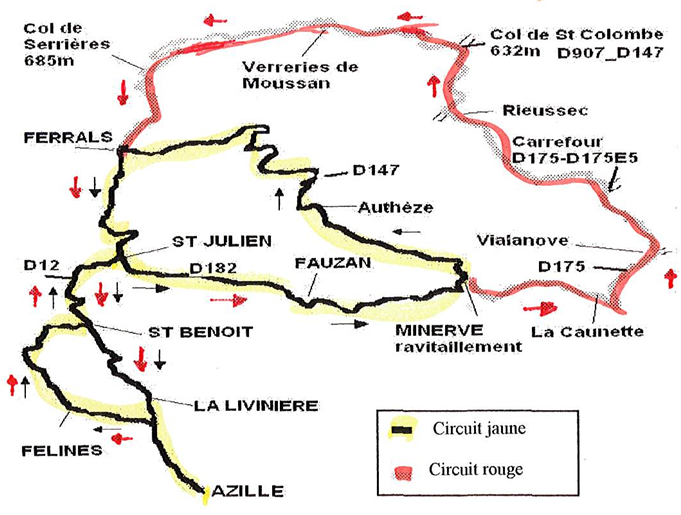 					Engagements : 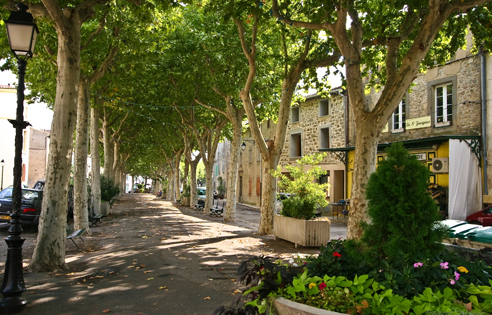 	2€ licenciés(es) FFCT	2€ couples	5€ non licenciés (es)	Gratuit pour les moins de 18 ans Café au départ		Boissons fraîches à l’arrivée           65 km circuit jaune		   86 km circuit rouge	AZILLE (Mairie)		km 0		AZILLE (Mairie)		km 0	Félines			       8 		Félines			       8Règlement :									St Julien			       17 		St Julien			      17Cette randonnée est une randonnée touristique				Fauzan			       22		Fauzan			      22Assurance obligatoire								Minerve			       28		Minerve 			      28Le port du casque est vivement conseillé					     RAVITAILLEMENT				RAVITAILLEMENTLes participants s’engagent à respecter le code de			Le Bouis			      34		La Caunette			      32	la route										Authèze			      43		Vialanove			      36												Ferrals			      47		Croisement D175/D907	      43												St Julien			     52		Col de Ste Colombe	  	     50												La livinière 			     61		Croisement D147/D920	     56												AZILLE				     65		Col de Serrières 		     62	Renseignements :														Ferrals			     68	Mr COSTES. Michel, 11700 Azille												St Julien			     73	Tel :		06 24 33 11 09													La Livinière			     82Mail :	costelin2@orange.fr												AZILLE				     86